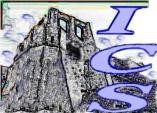 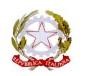 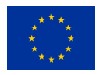 ISTITUTO COMPRENSIVO STATALE di SQUILLACE Scuola  dell’infanzia,  Scuola  primaria  e  Scuola  Secondaria  di  Primo  Grado  con  Indirizzo   Musicale Via Damiano Assanti , n. 15 – 88069 Squillace (CZ) - Tel. E fax: 0961 912049/912034 C.F. 97069210793 – C.M. CZIC87200X – Sito Web www.scuolesquillace.gov.it e-mail: czic87200x@istruzione.it – czic87200x@pec.istruzione.it Allegato  A1- DOMANDA ESPERTO AVVISO Prot. AOODGEFID/3340 del 23/03/2017 “Potenziamento delle competenze di cittadinanza globale”Al Dirigente Scolastico  dell’I.C. di Squillace Viale D. Assanti, 15  88069 Squillace AVVISO AD EVIDENZA PUBBLICA PER RECLUTAMENTO PERSONALE   ESTERNOIl/la sottoscritt __    __________________________________________________________________________nat_ a     _________________________________________________________(______)  il ________________  e residente a       ______________________________________________________________________(______) in via/piazza      _________________________________________________n._____ CAP__________________ Telefono    ____________________Cell._______________________e-mail______________________________ Codice Fiscale_________________________________    Titolo di  studio:_______________________________ CHIEDE  Di essere ammess__  a partecipare all’avviso indicato in oggetto in qualità di ESPERTO  (barrare un solo Modulo perdomanda pena l’inammissibilità della stessa)                                                                                                     FirmaAllegato  A2 - Autodichiarazione punteggio titoli  esperto - AVVISO Prot. AOODGEFID/3340 del 23/03/2017 “Potenziamento delle competenze di cittadinanza globale” – Agorà: il mondo in classe Progetto 10.2.5A-FSEPON-CL-2018-330Nome e cognome _____________________ Titolo Modulo ______________________________Data                                                                                                                                   FirmaAzione Codice identificativo progetto  Titolo progetto Azione 10.2.5 Azioni volte allo sviluppo delle competenze trasversali. Sottoazione 10.2.5.A Competenze trasversali.10.2.5A-FSEPON-CL-2018-330Agorà: il mondo in classe CUP: H81G17000100006Titolo moduloOrdine di scuola e plessoTitolo richiestoOrti di pacePrimaria VallefioritaLaurea in scienze della nutrizione, scienze dell’alimentazione o titoli equipollentiGiocando s’imparaSecondaria di I grado Squillace Istruttore di scacchi con certificazione federaleGustare la scuolaPrimaria Squillace LidoLaurea in scienze della nutrizione, scienze dell’alimentazione o titoli equipollentiATitoli culturali e professionaliTitoli culturali e professionaliValutazione*auto valutaz. Punti assegnati 1Laurea vecchio ordinamento(in alternativa al punteggio di cui al punto 2)Laurea vecchio ordinamento(in alternativa al punteggio di cui al punto 2)Punti 10 per votazione 110 e lodePunti 9 per votazione 110Punti 7 per votazione da 109 a 99· Punti 5 per votazione fino a 982Laurea triennale(in alternativa al punteggio di cui al punto 1)Laurea triennale(in alternativa al punteggio di cui al punto 1)Punti 6 per 110 e lodePunti 5 per 110Punti 4 per votazione da 109 a 99Punti 3 fino a 983Incarichi nell’ambito del P.N.S.D.Incarichi nell’ambito del P.N.S.D.Punti 2 per ogni incarico sino ad un massimo di 10 (max 10 pp.)4Certificazione informatica (ECDL, EIPASS, ecc.)Certificazione informatica (ECDL, EIPASS, ecc.)Punti 1 per ogni certificazione sino ad un massimo di 5 certificazioni (max 5pp.)5Certificazioni Corsi LIMCertificazioni Corsi LIMPunti 1 per ogni certificazione sino ad un massimo di 5 certificazioni (max 5 pp.)6Certificazioni/Attestati corsi su Metodologiedidattiche innovativeCertificazioni/Attestati corsi su Metodologiedidattiche innovativePunti 1 per ogni certificazione sino adun massimo di 5 certificazioni (max 5)7Corsi di formazione certificati su tematiche inerenti al profilo richiesto non inferiori a 40 ore e frequentati negli ultimi 3 anniCorsi di formazione certificati su tematiche inerenti al profilo richiesto non inferiori a 40 ore e frequentati negli ultimi 3 anniPunti 2 per ogni certificazione sino ad un massimo di 6 certificazioni (max 12 pp.)totale ABTitoli ed Esperienze lavorativeTitoli ed Esperienze lavorativeValutazione1Esperienze di Esperti in Progetti Europei nell’ambito della programmazione PON 2000- 2006; 2007-2013; 2014-2020Esperienze di Esperti in Progetti Europei nell’ambito della programmazione PON 2000- 2006; 2007-2013; 2014-2020Punti 3 per ogni esperienza sino ad un massimo di 5 esperienze (max 15 pp.)2Esperienze di Tutoraggio specifico in ProgettiEuropei nell’ambito della programmazione PON 2000-2006; 2007-2013; 2014-2020Esperienze di Tutoraggio specifico in ProgettiEuropei nell’ambito della programmazione PON 2000-2006; 2007-2013; 2014-2020Punti 2 per ogni esperienza sino ad un massimo di 5 esperienze (max 10 pp.)    3Partecipazione ad attività di formazione attinenti letematiche del P.N.S.D.Partecipazione ad attività di formazione attinenti letematiche del P.N.S.D.Punti 1 per ogni esperienza sino ad unmassimo di 5 esperienze (max 5 pp.)Totale BCPubblicazioni coerenti con il profilo scelto (fino 10 pt):Pubblicazioni coerenti con il profilo scelto (fino 10 pt):(max 10 pp.)11 punto per ogni articolo pubblicato1 punto per ogni articolo pubblicato22 punti per ogni saggio breve pubblicato2 punti per ogni saggio breve pubblicato35 punti per ogni testo pubblicato5 punti per ogni testo pubblicatoTotale C(*) da compilare a cura del candidato(*) da compilare a cura del candidatototale A+B+C